COUNTY OF ALAMEDAADDENDUM No. 3toREQUEST FOR QUOTATION No. 901895forInmate Chaplaincy Programs**REVISED CALENDAR OF EVENTS and BID DUE DATE**PLEASE NOTE THAT BID RESPONSES ARE NOW DUE ON JULY 2, 2020 BY 2:00 P.M.Alameda County is committed to reducing environmental impacts across our entire supply chain. 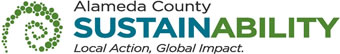 If printing this document, please print only what you need, print double-sided, and use recycled-content paper.The following section has been modified to read as shown below.  Changes made to the original RFP document are in bold print and highlighted, and deletions made have a strike through.CALENDAR OF EVENTSREQUEST FOR PROPOSAL No. 901895Inmate Chaplaincy ProgramsNOTE:  All dates are tentative and subject to change.TABLE OF CONTENTS	PageCALENDAR OF EVENTS	4I.	STATEMENT OF WORK	5A.	INTENT	5B.	SCOPE	5C.	BACKGROUND	5D.	BIDDER QUALIFICATIONS	6E.	SPECIFIC REQUIREMENTS	6F.	DELIVERABLES / REPORTS	7G.	NETWORKING / BIDDERS CONFERENCES	7II.	COUNTY PROCEDURES, TERMS, AND CONDITIONS	8H.	EVALUATION CRITERIA / SELECTION COMMITTEE	8I.	CONTRACT EVALUATION AND ASSESSMENT	13J.	NOTICE OF INTENT TO AWARD	14K.	Bid Protest/Appeals Process	14L.	TERM / TERMINATION / RENEWAL	17M.	BRAND NAMES AND APPROVED EQUIVALENTS	17N.	QUANTITIES	18O.	PRICING	18P.	AWARD	20Q.	METHOD OF ORDERING	22R.	WARRANTY	23S.	INVOICING	23T.	LIQUIDATED DAMAGES	24U.	PERFORMANCE BOND	24V.	PERFORMANCE REQUIREMENTS	24W.	ACCOUNT MANAGER / SUPPORT STAFF	25III.	INSTRUCTIONS TO BIDDERS	25X.	COUNTY CONTACTS	25Y.	SUBMITTAL OF BIDS	26Z.	RESPONSE FORMAT	27ATTACHMENTS EXHIBIT A - BID RESPONSE PACKET
EXHIBIT B - SECURITY SITE CLEARANCE FORM
EXHIBIT C – PERFORMANCE ASSESSMENTSEXHIBIT D – CHAPLAINCY PROGRAM WORK LOCATIONS VIDEOSPECIFIC REQUIREMENTSPersonnel: mm.	The ACSO maintains both a traditional paper style and a web-based message request system that allows inmates to make requests of the chaplaincy department. The paper system works as part of a traditional jail mail program. The web-based message requests are response only and do not allow for two-way conversations or communication initiated by staff. The Contractor shall utilize the message request system when receiving and responding to requests by inmates. Web-based system requests:  The inmate sender shall receive acknowledgement of receipt within 48 hours of their submittal. Any requested service shall be completed or denied within 72 hours of the original submittal date and time.   Paper message requests:  The inmate sender shall receive a written acknowledgement  of receipt within 48 hours. The associated service shall be completed or denied within 72 hours of receipt by the chaplaincy unit.        Any message request that cannot be completed within the aformentioned timeframe shall be included in the Daily Service Report of Section F DELIVERABLES / REPORTS.Internet Connection:d.	Bidder response shall include a fixed estimate of $4,000 (included in the Bid Form Excel Sheet) to install up to five internet connections in two locations (Office #1 and Office #2).The ACSO intends to reimburse the Contractor for the installation and monthly costs of internet to the contractor desks. Connections to computers, copiers, printers, multifunction devices, and similar items are the sole responsibility of the Contractor. Final determination to the internet speed is at the sole discretion of the ACSO.Walk ThroughIt is recommended that the Contractor provide a minimum of two mailroom style carts to assist in the delivery of religious materials throughout the facility. There are no book carts, mailroom carts, or similar on-site for Contractor use.EXHIBIT D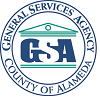 CHAPLAINCY PROGRAM WORK LOCATIONS VIDEO***** https://vimeo.com/417818796*****This County of Alameda, General Services Agency (GSA), RFP Addendum has been electronically issued to potential bidders via e-mail.  E-mail addresses used are those in the County’s Small Local Emerging Business (SLEB) Vendor Database or from other sources.  If you have registered or are certified as a SLEB, please ensure that the complete and accurate e-mail address is noted and kept updated in the SLEB Vendor Database.  This RFP Addendum will also be posted on the GSA Contracting Opportunities website located at http://www.acgov.org/gsa_app/gsa/purchasing/bid_content/contractopportunities.jsp.EVENTDATE/LOCATIONDATE/LOCATIONRequested IssuedMarch 23, 2020March 23, 2020Written Questions DueApril 24 May 14, 2020 by 5:00 p.m. April 24 May 14, 2020 by 5:00 p.m. Site Clearance Due(Form can be found in Exhibit B)April 15 May 5, 2020 by 2:00 p.m.E-mail To: tarana.malmirchegini@acgov.orgMandatory Online Networking/Bidders Conference and Mandatory Site VisitApril 23 May 13, 2020 @ 10:00 a.m.Join Microsoft Teams Meeting Dial In: +1 415-915-3950   Conference ID: 789 759 307# Santa Rita JailMedia Room5325 Broder BoulevardDublin, CA 94568April 23 May 13, 2020 @ 10:00 a.m.Join Microsoft Teams Meeting Dial In: +1 415-915-3950   Conference ID: 789 759 307# Santa Rita JailMedia Room5325 Broder BoulevardDublin, CA 94568List of AttendeesApril 27 May 15, 2020April 27 May 15, 2020Q&A IssuedMay 18 June 5, 2020May 18 June 5, 2020Addendum No. 1 IssuedApril 10, 2020April 10, 2020Addendum No. 2 IssuedMay 4, 2020May 4, 2020Addendum No. 2 3 Issued [only if necessary to amend RFP]May 18 June 5, 2020May 18 June 5, 2020Response Due June 4 June 24 July 2, 2020 by 2:00 p.m.June 4 June 24 July 2, 2020 by 2:00 p.m.Evaluation PeriodJune 4 June 24 July 2, 2020 – June 28 July 26, 2020June 4 June 24 July 2, 2020 – June 28 July 26, 2020Vendor InterviewsWeek of June 28 July 26, 2020Week of June 28 July 26, 2020Board Letter Recommending Award IssuedJuly 17 August 11, 2020July 17 August 11, 2020Board Consideration Award DateAugust 4 September 22, 2020August 4 September 22, 2020Contract Start DateAugust 25 September 28, 2020August 25 September 28, 2020Alameda County Vendor Outreach Alameda County Vendor Outreach Wednesday, April 15, 20201:00 p.m. – 2:00 p.m.Dial In: (888) 858-6021Conference Code: 4602614532Alameda County Public Works Agency951 Turner CourtRoom 230Hayward, CA 94545COME MEET ALAMEDA COUNTY’S PROCUREMENT TEAM!This is a public event where vendors can speak with GSA professionals, get to know them, and learn more about contracting opportunities with the County.